Discovery RE Knowledge Organiser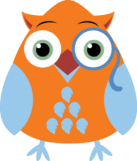 This knowledge organiser is a guide, offering key information to point the teacher in the right direction as to the beliefs underpinning the particular enquiry.The summaries must not be taken as the beliefs of ALL members of the particular religion.© 2020 Discovery RE LtdReligion /Worldview:  ChristianityEnquiry Question:   Do Christmas celebrations and traditions help Christians understand who Jesus was and why He was born?Age:   10/11    Year Group: 6 Autumn 2  This enquiry investigates the relevance of modern-day actions at Christmas to Christians today in regard to the Christmas story.This enquiry investigates the relevance of modern-day actions at Christmas to Christians today in regard to the Christmas story.This enquiry investigates the relevance of modern-day actions at Christmas to Christians today in regard to the Christmas story.Core Knowledge (see also background information documents)Core Knowledge (see also background information documents)Link to other aspects of beliefPersonal connection / resonanceChristian’s celebrate the arrival of Jesus as God’s Son.They are grateful because they believe Jesus brought to earth a message from God about how to live a good life. He performed miracles, helped people and offered forgiveness of sins. Christians believe that through his death and resurrection Jesus would grant all of humanity a fresh start and He was God “incarnate”(God made man). The “incarnation” is the key fact of Jesus’ birth - that God became fully human whilst also retaining his divinity. Christian’s celebrate the arrival of Jesus as God’s Son.They are grateful because they believe Jesus brought to earth a message from God about how to live a good life. He performed miracles, helped people and offered forgiveness of sins. Christians believe that through his death and resurrection Jesus would grant all of humanity a fresh start and He was God “incarnate”(God made man). The “incarnation” is the key fact of Jesus’ birth - that God became fully human whilst also retaining his divinity. Sacrifice of the life of Jesus at EasterSalvation: Jesus dying and rising again to bring humanity back to relationship with God.Jesus’ ability to perform miracles as God’s son – Jesus as a gift to humanityDo I understand the significance of some symbols to Christians?Are there symbols about special events which are meaningful to me?Key Terms and definitionsHistory/ContextImpact on believer/daily lifeSpiral curriculum linkIncarnation: God becoming manMessiah: a saviour from God prophesied about in the Old Testament and Jewish Scriptures.Jesus’ birth in a dirty stable showed that he was not traditional royalty, and not the type of Messiah that the Jews were hoping for to free them from Roman rule. He was born into poor surroundings to show that he was not a worldly King and that he had come to give his good news to the poor and needy.Some Christians may commit to going to church at Christmas even if that is the only time in the year that they go. Christian (and other) houses will use symbols such as the star or angel on the Christmas tree to remind them of the story of the birth of Jesus.Link with the commitment studies about Christianity in Year 4 Summer 2 and Year 5 Summer 2Home learning ideas/questions: What symbols about Christmas fit with what we choose to do to celebrate this time of year, if we do anything? Are there other symbols which help us remember times or events that are important to us?Home learning ideas/questions: What symbols about Christmas fit with what we choose to do to celebrate this time of year, if we do anything? Are there other symbols which help us remember times or events that are important to us?Home learning ideas/questions: What symbols about Christmas fit with what we choose to do to celebrate this time of year, if we do anything? Are there other symbols which help us remember times or events that are important to us?Home learning ideas/questions: What symbols about Christmas fit with what we choose to do to celebrate this time of year, if we do anything? Are there other symbols which help us remember times or events that are important to us?